Minutes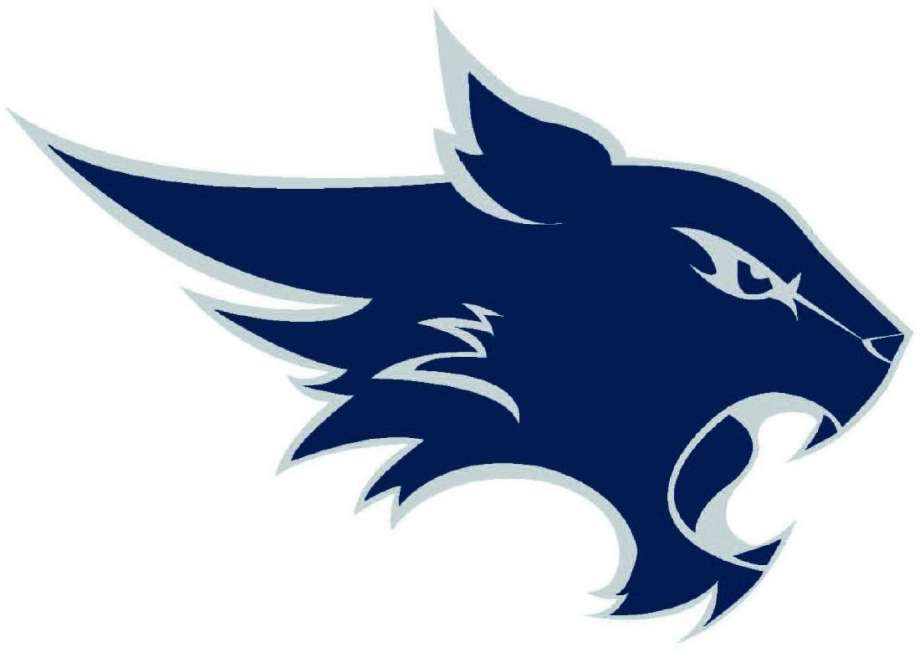 TMHS PTOJune 4, 2019For the June meeting, board members conducted the following business via email:Committee ReportsPresident No items to report.Secretary May meeting minutes were approved. TreasurerMay budget was approved.  Proposed budget for 2019-2020 was approved.Concessions No items to report.Family/ Staff MembershipNo items to report.Volunteer CoordinatorNo items to report.HospitalitySonic treats for the teachers went well. 138 drinks were delivered for teachers and staff on May 24th.  All were appreciative for the treat!Huge thank you to Mary Beth Schmitz and Rosalie for their help! Panera bagel packs for the summer months will be frozen and used for the staff breakfast in August.CommunicationsNo items to report.Spirit NightsNo items to report.Reward and RecognitionNo items to reportAP Testing VolunteersNo items to report.
Next MeetingTuesday, July 30 at 1:00 PM